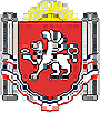 Зиминська сільська рада               Зиминский сельский совет            Къырым Джумхуриети Роздольненського району             Раздольненского района               Раздольное болюгининъ                    Республіки Крим                           Республики Крым                           Зимино кой шурасы42-е  внеочередное  заседание 1 созываРЕШЕНИЕ  № 230-1/1710 марта   2017г.                                                                                                        с.Зимино  В соответствии с Федеральным законом Российской Федерации                                       от 06 октября 2003 года № 131-ФЗ «Об общих принципах организации местного самоуправления в Российской Федерации», Законом Республики Крым от 21 августа 2014 года 54-ЗРК «Об основах местного самоуправления в Республике Крым», ст. 83,84 Конституции Республики Крым, ст.7, 28, 41, Закона Республики Крым от 29 мая 2014 года № 5 ЗРК «О системе исполнительных органов государственной власти Республики Крым», ст. 2, 11 Закона Республики Крым от 08 августа 2014 года №46-ЗРК « Об управлении и распоряжении государственной собственностью Республики Крым», распоряжением Совета министров Республики Крым от 31.03.2015 года № 265 «О вопросах управления имуществом», Положение «О порядке управления и распоряжения имуществом, находящимся в муниципальной собственности Зиминского сельского поселения Раздольненского района Республики Крым», в целях комплексного решения вопросов жизнеобеспечения населения Зиминского сельского поселения,Зиминский  сельский совет   Р Е Ш И Л:Дать согласие на передачу из муниципальной собственности муниципального образования Зиминское сельское поселение Раздольненского района Республики Крым в государственную собственность Республики Крым системы водоснабжения села Воронки. Утвердить перечень имущества системы водоснабжения села Воронки, передаваемого из муниципальной собственности муниципального образования Зиминское сельское поселение Раздольненского района Республики Крым в государственную собственность Республики Крым системы водоснабжения села Воронки согласно  приложения 1. Администрации Зиминского сельского поселения Раздольненского района Республики Крым ходатайствовать перед Правительством Республики Крым, другими министерствами и организациями о создании отдельного Раздольненского филиала ГУП РК «Вода Крыма».Настоящее решение вступает в силу со дня принятия и подписания.Контроль за выполнением данного решения возложить на постоянную комиссию сельского совета по бюджету, налогам, муниципальной собственности, земельных и имущественных отношений, социально-экономическому развитию .Председатель Зиминскогосельского совета:                                                         Б.М.АндрейчукО даче согласия на передачу из муниципальной собственности муниципального образования Зиминское сельское поселение Раздольненского района Республики Крым в государственную собственность Республики Крым системы водоснабжения села Воронки 